	                                                  WAUPACA COUNTY	               2018	                                                CHILD DEVELOPMENT RECORDName:          Grade (January 1):      Yrs. in 4-H child development project:      Number of project meetings held:          Total number I attended:      Estimate the number of hours you work with children in a month:      Ages of children:      Describe the activities you did with children?Describe any problems you had with children and how you solved them or would in the future:List any project talks, demonstrations, events, or tours you did for this project:Project story recommended but not required.  Add additional pages as needed.      R2/15Name of project you completed for child development:      Description, picture, or sketch: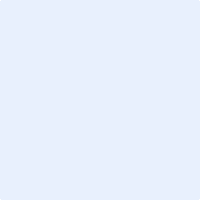 Explain the work you did on this project:      Hours of labor:       Cost:      Value:      Comments      Placing at Fair:      Name of project you completed for child development:      Description, picture, or sketch:Explain the work you did on this project:      Hours of labor:       Cost:      Value:      Comments      Placing at Fair:      Other projects you completed and placing at the Fair:      